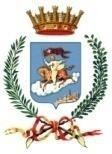 CITTA’ DI SAN SEVERO PROVINCIA DI FOGGIA AV V I S O     P E R        L ‘ A S S E G N A Z I O N E        D E L     B E N E F I C I O           R E L A T I V O ALLA FORNITURA GRATUITA O SEMIGRATUITA DEI LIBRI DI TESTO E/O SUSSIDI DIDATTICI A.S. 2024/2025 (EX LEGGE 488/1998, ART. 27; D. LGS. 63/2017). Si rende noto agli studenti e alle famiglie interessate che con atto n. 193 del 06/06/2024 del Dirigente della sezione Istruzione e Diritto allo studio, la Regione Puglia ha adottato l’Avviso per l’assegnazione del beneficio relativo alla fornitura gratuita o semigratuita dei libri di testo e/o sussidi didattici per l’a.s. 2024/2025 agli alunni frequentanti le scuole secondarie di I e II grado residenti nei comuni della Regione.La compilazione e trasmissione della istanza potrà essere effettuata unicamente per via telematica attraverso la procedura on-line attiva sul portale www.studioinpuglia.regione.puglia.it alla sezione “Libri di testo a.s. 2024/2025” (Prima finestra temporale - Azione Ordinaria attiva dalle ore 12.00 del  17 giugno 2024 fino alle ore 12.00 del 31 luglio 2024 e seconda finestra temporale - Azione Bis Straordinaria attiva dalle ore 12:00 del 5 settembre 2024 fino alle ore 12:00 del 16 settembre 2024).Requisito per accedere al beneficio è che l’I.S.E.E. del nucleo familiare del richiedente, in corso di validità, non sia superiore ad € 11.000,00, elevato ad € 14.000,00 nel caso di famiglie numerose con 3 o più figli. (Al momento della presentazione dell’istanza è necessario che per il nucleo familiare sia già disponibile nel sistema INPS una attestazione I.S.E.E. valida). Le dichiarazioni che non risulteranno conformi ai controlli successivi all’erogazione, attiveranno una procedura di recupero somme da parte del Comune di residenza. Modalità di presentazione delle domande:Le istanze dovranno essere inoltrate esclusivamente per via telematica attraverso la procedura on-line attiva sul portale www.studioinpuglia.regione.puglia.it, alla sezione Libri di testo a.s. 2024/2025  dallo studente maggiorenne, dal genitore, o da chi rappresenta il  minore (tutore o curatore) o dallo studente maggiorenne.La procedura sarà attiva:- per la prima finestra temporale (Azione Ordinaria) - dalle ore 12.00 del 17 giugno 2024 fino alle ore 12.00 del 31 luglio 2024;- per la seconda finestra temporale (Azione Bis - Straordinaria) – dalle ore 12:00 del 5 settembre 2024 fino alle ore 12:00 del 16 settembre 2024;(oltre tale termine il sistema non accetterà ulteriori trasmissioni di istanza.Il processo di compilazione e invio dell’istanza si compone delle seguenti fasi:Accesso all’area riservata del portale alternativamente tramite:SPID (accesso tramite identità digitale),CIE (carta di identità elettronica),CNS (TS-CNS) (Carta Nazionale dei Servizi o Tessera Sanitaria),Compilazione di tutti i campi richiesti dalla piattaforma: Generalità e Codice Fiscale del richiedente;Residenza anagrafica del richiedente;Generalità e Codice Fiscale dello studente;Residenza anagrafica dello studente;Tipologia di scuola frequentata e indirizzo di studio;Denominazione dell’istituzione scolastica di secondo grado da frequentare o a cui si iscrive per la prima volta nell’a.s. 2023/2024;Classe che si andrà a frequentare per l’a.s. 2024/2025;Sezione che si andrà a frequentare per l’a.s. 2024/2025 (il campo non è obbligatorio per coloro che si iscrivono alla prima classe);Numero di telefono e Indirizzo e-mail validi del richiedente e non di altri che presentano l’istanza es. Sindacati (attraverso i quai saranno eventualmente contatati e/o inviate le comunicazioni che si renderanno necessarie ai fini dell’istruttoria dell’istanza);Si precisa che il beneficio verrà erogato esclusivamente attraverso il BUONO LIBRO DIGITALE, pertanto non sarà più necessario presentare scontrini/fatture di acquisto libri presso gli uffici comunali. Il “BUONO LIBRO DIGITALE”:      sarà inviato alle famiglie beneficiarie, a seguito delle dovute verifiche e solo dopo la ricezione dalla Regione Puglia del relativo elenco, all’indirizzo e-mail indicato in sede di compilazione delle istanze on-line, unitamente alla comunicazione di conferma  dell’ammissione al beneficio e alle istruzioni per l’utilizzo dello stesso         potrà essere speso presso una unica cartoleria;      potrà essere utilizzato esclusivamente per l’acquisto dei soli libri di testo per le scuole secondarie di I^ e II^ Grado - a. s. 2024/2025 presenti nell’elenco di ciascuna istanza;      dovrà essere comunicato alla cartoleria unitamente al codice pratica che verificherà sulla piattaforma regionale la validità del codice del buono libro e il relativo importo, prima di consegnare i libri di testo.L’elenco delle Cartolibrerie accreditate del Comune di San Severo alla fornitura dei libri di testo delle scuole secondarie di I^ e II^ grado, a mezzo “Buono Libro digitale” è il seguente:Per informazioni e chiarimenti è possibile rivolgersi all’Ufficio Cultura/Pubblica Istruzione ai numeri 0882/339315 0882/339317 0882/339318 e all’indirizzo mail pubblicaistruzione@comune.san-severo.fg.it Il Dirigente dell’Area 2                                                                        Ufficio Pubblica Istruzione  F.to Dott.ssa Antonella Tortorella                   CARTOLIBRERIAINDIRIZZORECAPITIOrganizzazione il Libro SAS di Vitale Domenico & C.Via Marconi, 3 Torremaggiore0882/381407Email: organizzazionelibro@libero.itPennacchia GaetanoCorso Leone Mucci, 164 – San SeveroTel. 0882/440278Email: pennatano@hotmail.itCartolibreria Nicolella ElviraCorso Amedeo D’Aosta, 24 – San SeveroTel. e Fax 0882/334029email: elvira.nicolella@libero.itCartomusic di Vitale LuigiaVia Colangelo, 16 – San SeveroTel. e Fax 0882/600429Email: cartomusic@yahoo.itCartografica Sales SASVia Zannotti  95/A – San SeveroTel. 0882/224564Email: cartsales@libero.itCartolibreria Antonio NotarangeloP.zza Repubblica 22 – San SeveroTel. 0882/331166Email: librerianotarangelo@libero.itF.lli Baldassarre di Baldassarre Luigi & c. s.n.c.Via Soccorso, 54 – San SeveroTel. 0882/224118Email: sacrocuore1950@libero.itVicciantuoni Patrizia – Carta e StileCorso Leone Mucci, 110 – San SeveroTel. 349/3468048Email: newservice.sansevero@gmail.comLibreria Cartoleria Il CompassoVia Paolo Telesforo, 116 – 118 - FoggiaTel. 0881/633513Email: compasso.iudice@gmail.com